"ENCUESTA SOBRE LAS HABILIDADES DE ESTUDIO”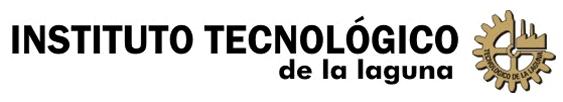 Instrucciones: La presente encuesta está formada por tres breves cuestionarios, en los cuales puedes indicar los problemas referentes a organización, técnicas y motivación en el estudio, que quizá perjudican tu rendimiento académico. Si contestas todas las preguntas con sinceridad y reflexión podrás identificar mucho de tus actuales defectos al estudiar.Cada cuestionario contiene veinte preguntas, a las que se contestará con sí o no, trazando una X al finalizar cada pregunta, según corresponda tu respuesta a si o no. No hay respuestas "correctas" o "incorrectas", ya que la contestación adecuada es tu juicio sincero sobre tu modo de actuar y tus actitudes personales, respecto al estudio.Responde tan rápido como puedas, Pero sin caer en el descuido, y no dediques demasiado tiempo a una sola pregunta. No omitas ninguna de ellas.ENCUESTA PARA ORGANIZACIÓN DEL ESTUDIO.A.- ¿Sueles dejar para el último la preparación de tus trabajos?B.- ¿Crees que el sueño o el cansancio te impidan estudiar eficazmente en muchas ocasiones?C.- ¿Es frecuente que no termines tu tarea a tiempo?D.- ¿Tiendes a emplear tiempo en leer revistas, ver televisión o charlar cuando debieras dedicarlos a estudiar?E.- Tus actividades sociales o deportivas. ¿te llevan a descuidar, a menudo, tus tareas escolares?F.- ¿Sueles dejar pasar un día o más antes de repasarlos apuntes tomados en clase?G.- ¿Sueles dedicar tu tiempo libre entre las 4:00 de la tarde y las 9:00 de la noche a otras actividades que no sean estudiar?H.- ¿Descubres algunas veces de pronto, que debes entregar una tarea antes de lo que creías?I.- ¿Te retrasas, con frecuencia, en una asignatura debido a que tienes que estudiar otra?J.- ¿Te parece que tu rendimiento es muy bajo, en relación con el tiempo que dedicas al estudio?K.- ¿Está situado tu escritorio directamente frente a una ventana, puerta u otra fuente de distracción?L.- ¿Sueles tener fotografías, trofeos o recuerdos sobre tu mesa de escritorio?M.- ¿Sueles estudiar recostado en la cama o arrellanado en un asiento cómodo?N.- ¿Produce resplandor la lámpara que utilizas al estudiar?O.- Tu mesa de estudio ¿está tan desordenada y llena de objetos, que no dispones de sitio suficiente para estudiar con eficacia?P.- ¿Sueles interrumpir tu estudio, por personas que vienen a visitarte?Q.- ¿Estudias, con frecuencia, mientras tienes puesta la televisión y/o la radio?R.- En el lugar donde estudias, ¿se pueden ver con facilidad revistas, fotos de jóvenes o materiales pertenecientes a tu afición?S.- ¿Con frecuencia, interrumpen tu estudio, actividades o ruidos que provienen del exterior?T.- ¿Suele hacerse lento tu estudio debido a que no tienes a la mano los libros y los materiales necesarios?A.- ¿Tiendes a comenzar la lectura de un libro de texto sin hojear previamente los subtítulos y las ilustraciones?B.- ¿Te saltas por lo general las figuras, gráficas y tablas cuando estudias un tema?C.- ¿Suelo serte difícil seleccionar los puntos de los temas de estudio?D.- ¿Te sorprendes con cierta frecuencia, pensando en algo que no tiene nada que ver con lo que estudias?E.- ¿Sueles tener dificultad en entender tus apuntes de clase cuando tratas de repasarlos, después de cierto tiempo?F.- Al tomar notas, ¿te sueles quedar atrás con frecuencia debido a que no puedes escribir con suficiente rapidez?G.- Poco después de comenzar un curso, ¿sueles encontrarte con tus apuntes formando un “revoltijo"?H.- ¿Tomas normalmente tus apuntes tratando de escribir las palabras exactas del docente?I.- Cuando tomas notas de un libro, ¿tienes la costumbre de copiar el material necesario, palabra por Palabra?J.- ¿Te es difícil preparar un temario apropiado para una evaluación?K.- ¿Tienes problemas para organizar los datos o el contenido de una evaluación?L.- ¿Al repasar el temario de una evaluación formulas un resumen de este?M.- ¿Te preparas a veces para un evaluación memorizando fórmulas, definiciones o reglas que no entiendes con claridad?N.- ¿Te resulta difícil decidir qué estudiar y cómo estudiarlo cuando preparas una evaluación?O.- ¿Sueles tener dificultades para organizar, en un orden lógico, las asignaturas que debes estudiar por temas?P.- Al preparar evaluación, ¿sueles estudiar toda la asignatura, en el último momento?Q.- ¿Sueles entregar tus exámenes sin revisarlos detenidamente, para ver si tienen algún error cometido por descuido?R.- ¿Te es posible con frecuencia terminar una evaluación de exposición de un tema en el tiempo prescrito?S.- ¿Sueles perder puntos en exámenes con preguntas de “Verdadero - falso", debido a que no lees detenidamente?T.- ¿Empleas normalmente mucho tiempo en contestar la primera mitad de la prueba y tienes que apresurarte en la segunda?CALIFICACIÓN__________ENCUESTA SOBRE MOTIVACIÓN PARA EL ESTUDIOA.- Después de los primeros días o semanas del curso, ¿tiendes a perder interés por el estudio?B.- ¿Crees que en general, basta estudiar lo necesario para obtener un "aprobado” en las asignaturas.C.- ¿Te sientes frecuentemente confuso o indeciso sobre cuáles deben ser tus metas formativas y profesionales?D.- ¿Sueles pensar que no vale la pena el tiempo y el esfuerzo que son necesarios para lograr una educación universitaria?E.- ¿Crees que es más importante divertirte y disfrutar de la vida, que estudiar?F.- ¿Sueles pasar el tiempo de clase en divagaciones o soñando despierto en lugar de atender al docente?G.- ¿Te sientes habitualmente incapaz de concentrarte en tus estudios debido a que estas inquieto, aburrido o de mal humor?H.- ¿Piensas con frecuencia que las asignaturas que estudias tienen poco valor practico para ti?I.- ¿Sientes, frecuentes deseos de abandonar la escuela y conseguir un trabajo?J.- ¿Sueles tener la sensación de lo que se enseña en los centros docentes no te prepara para afrontar los problemas de la vida adulta?K.- ¿Sueles dedicarte de modo casual, según el estado de ánimo en que te encuentres?L.- ¿Te horroriza estudiar libros de textos porque son insípidos y aburridos?M.- ¿Esperas normalmente a que te fijen la fecha de un evaluación para comenzar a estudiar los textos o repasar tus apuntes de clases?N - ¿Sueles pensar que los exámenes son pruebas penosas de las que no se puede escapar y respecto a las cuales lo que debe hacerse es sobrevivir, del modo que sea?O.- ¿Sientes con frecuencia que tus docentes no comprenden las necesidades de los estudiantes?P.- ¿Tienes normalmente la sensación de que tus docentes exigen demasiadas horas de estudio fuera de clase?Q.- ¿Dudas por lo general, en pedir ayuda a tus docentes en tareas que te son difíciles?R.- ¿Sueles pensar que tus docentes no tienen contacto con los temas y sucesos de actualidad?S.- ¿Te sientes reacio, por lo general, a hablar con tus docentes de tus proyectos futuros, de estudio o profesionales?T.- ¿Criticas con frecuencia a tus docentes cuando charlas con tus compañeros?CALIFICACIÓN: __________CALIFICACIÓN. Se califica cada una de las encuestas por separado.Para calificar tu encuesta sigue el procedimiento que se te indica:1.- Se cuentan las respuestas a la que contestaste con la palabra NO.2.- Se utiliza la tabla de comparación para estudiantes universitarios. (Basada en una muestra de 2873 estudiantes de la South West Texas State University).3.- Prestar atención especial a las calificaciones consideradas como un promedio bajo o incluso peor.4.- El paso siguiente ha de consistir en comenzar a corregir adecuadamente las deficiencias identificadas.En primer lugar, deberá releer todas las preguntas de la encuesta contestada con un SI y preguntarte a ti mismo estas cosas acerca de cada una:a).- ¿Qué tan serio es el problema?b).- ¿Qué lo causa?c).- ¿Qué puedo hacer para corregirlo?Debo señalarte que las encuestas califican lo siguiente:La encuesta de organización del estudio, se refiere a los problemas sobre el uso efectivo del tiempo de estudio, así como al lugar donde se estudia.La encuesta de técnicas de estudio se refiere a los problemas de: lectura de libros, toma de apuntes, preparación de exámenes y la realización de los mismos.La encuesta de motivación para el estudio se refiere a los problemas relacionados con la actitud indiferente o negativa hacia el valor de la educación, y a los problemas que surgen de la indiferencia hacia tus docentes.TABLA COMPARATIVA ENCUESTA SOBRE HABILIDADES DE ESTUDIOTabla de comparación para estudiantes universitarios de primer añoAnota tus promedios conclusiones y de acuerdo a las instrucciones del docente, estructura una gráfica.PREGUNTASSINOPREGUNTASSINOCALIFICACIÓN:_________CALIFICACIÓN:_________CALIFICACIÓN:_________CALIFICACIÓN:_________CALIFICACIÓN:_________ENCUESTA SOBRE TÉCNICAS DE ESTUDIO.PREGUNTASSiNOPREGUNTASSiNOPREGUNTASSINOPREGUNTASSINOCalificación enCalificación deCalificación enCalificaciónCalificación enCalificación deCalificación entotal enorganización deltécnicas demotivación paratotal enInterpretación (V)organización deltécnicas demotivación parahabilidadesInterpretación (V)estudio (I)estudio (II)el estudio (III)habilidadesestudio (I)estudio (II)el estudio (III)(IV)(IV)(I)(II)(III)(IV)(V)20202057-60Muy alto1918-191952-56Alto18171850-51Por encima del18171850-51promediopromedio16-17161748-49Promedio alto14-1314-151643-47Promedio12-13131539-42Promedio bajo111213-1437-38Por debajo del111213-1437-38promediopromedio10111234-36Bajo0-90-100-110-33Muy bajo